Р Е Ш Е Н И Етретей сессии Совета депутатов четвертого созыва«28» декабря 2016 года                                        с.Усть-Мута                                                          №3-5«О муниципально - частном партнерстве в муниципальном образовании  Усть-Мутинского сельское поселение Усть-Канского района  Республики Алтай»      В целях регулирования взаимоотношений органов местного самоуправления, юридических  лиц в рамках муниципально-частного партнерства, в соответствии с Гражданским кодексом Российской Федерации, Земельным кодексом Российской Федерации, Градостроительным кодексом Российской Федерации, Федеральным законом от 13.07.2015 № 224-ФЗ «О государственно-частном партнерстве, муниципально-частном партнерстве в Российской Федерации и внесении изменений в отдельные законодательные акты Российской Федерации», Уставом муниципального образования Усть-Мутинское сельское поселение, совет депутатовРЕШИЛ:1.	Утвердить прилагаемое Положение о муниципально-частном партнерстве в муниципальном образовании Усть-Мутинское сельское поселение.Определить стороной соглашений о муниципально-частном партнерстве от имени муниципального образования Усть-Мутинское сельское поселение Усть-Канского района Республики Алтай администрацию муниципального образования Усть-Мутинское сельское поселение Усть-Канского района Республики Алтай.2. Опубликовать настоящее решение на официальном сайте МО «Усть-Канский район» в разделе  сельских поселений в сети Интернет.3. Настоящее решение вступает в силу со дня его опубликования (обнародования).Глава Усть-Мутинского сельского поселения                                                                            В.А.Тоедов                                                                          ПОЛОЖЕНИЕО МУНИЦИПАЛЬНО-ЧАСТНОМ ПАРТНЕРСТВЕ В УСТЬ-МУТИСКОМ СЕЛЬСКОМ ПОСЕЛЕНИИ1. ПРЕДМЕТ РЕГУЛИРОВАНИЯ НАСТОЯЩЕГО ПОЛОЖЕНИЯНастоящие Положение определяет цели, формы и условия участия муниципального образования Усть-Мутинское сельское поселение в муниципально-частном партнерстве, которое осуществляется в соответствии с Гражданским кодексом Российской Федерации, Земельным кодексом Российской Федерации, Градостроительным кодексом Российской Федерации, Федеральным законом от 21.07.2005 № 115-ФЗ «О концессионных соглашениях», Федеральным законом от 13.07.2015 № 224-ФЗ «О государственно-частном партнерстве, муниципально-частном партнерстве в Российской Федерации и внесении изменений в отдельные законодательные акты Российской Федерации» (далее – Закон № 224-ФЗ). 2. Настоящее Положение разработано в целях регулирования взаимоотношений органов местного самоуправления, юридических  лиц (далее - партнер) в рамках муниципально-частного партнерства.2. ОСНОВНЫЕ ПОНЯТИЯ, ИСПОЛЬЗУЕМЫЕ В НАСТОЯЩЕМ ПОЛОЖЕНИИДля целей настоящего Положения используются следующие основные понятия:1) Муниципально-частное партнерство - юридически  оформленное на определенный срок и основанное на объединении ресурсов, распределении рисков сотрудничество публичного партнера, с одной стороны, и частного партнера, с другой стороны, которое осуществляется на основании соглашения о муниципально-частном партнерстве, заключенных в соответствии с  Федеральным законом  в целях привлечения в экономику частных инвестиций, обеспечения органами государственной  власти и  органами местного самоуправления доступности товаров, работ, услуг и повышения их качества». 2) частный партнер - российское юридическое лицо, с которым в соответствии с Законом № 224-ФЗ заключено соглашение3) соглашение о муниципально-частном партнерстве - гражданско-правовой договор между публичным партнером и частным партнером, заключенный на срок не менее чем три года в порядке и на условиях, которые установлены Законом № 224-ФЗ;4) стороны соглашения о муниципально-частном партнерстве – муниципальное образование Усть-Мутинское сельское поселение в лице местной администрации поселения и частный партнер;5) эксплуатация объекта соглашения - использование объекта соглашения в целях осуществления частным партнером деятельности, предусмотренной таким соглашением, по производству товаров, выполнению работ, оказанию услуг в порядке и на условиях, которые определены соглашением.3. ЦЕЛИ МУНИЦИПАЛЬНО-ЧАСТНОГО ПАРТНЕРСТВА Целями муниципально-частного партнерства являются:1) повышение доступности и улучшение качества услуг, предоставляемых потребителям услуг с использованием объектов социальной и инженерной инфраструктуры, за счет привлечения частных инвестиций в создание, реконструкцию, модернизацию, обслуживание или эксплуатацию объектов социальной и инженерной инфраструктуры;2) обеспечение эффективности использования имущества, находящегося в муниципальной собственности Усть-Канского муниципального района;4. ПРИНЦИПЫ УЧАСТИЯ МУНИЦИПАЛЬНОГО ОБРАЗОВАНИЯ ТАЛИЦКОЕ СЕЛЬСКОЕ ПОСЕЛЕНИЕ В МУНИЦИПАЛЬНО-ЧАСТНОМ ПАРТНЕРСТВЕ Участие Усть-Мутинское сельского поселения  в муниципально-частном партнерстве основывается на принципах:1) открытость и доступность информации о государственно-частном партнерстве, муниципально-частном партнерстве, за исключением сведений, составляющих государственную тайну и иную охраняемую законом тайну;2) обеспечение конкуренции;3) отсутствие дискриминации, равноправие сторон соглашения и равенство их перед законом;4) добросовестное исполнение сторонами соглашения обязательств по соглашению;5) справедливое распределение рисков и обязательств между сторонами соглашения;6) свобода заключения соглашения. 5 ФОРМЫ УЧАСТИЯ УСТЬ-МУТИСКОГО СЕЛЬСКОГО ПОСЕЛЕНИЯ В МУНИЦИПАЛЬНО-ЧАСТНОМ ПАРТНЕРСТВЕ1. Участие Усть-Мутинское сельского поселения в муниципально-частном партнерстве осуществляется в соответствии с федеральным законодательством и законодательством Республики Алтай в следующих формах:1) вовлечение в инвестиционный процесс имущества, находящегося в собственности муниципального образования;2) реализация инвестиционных проектов, в том числе инвестиционных проектов местного значения;3) реализация инновационных проектов;4) концессионные соглашения;5) соглашения о сотрудничестве и взаимодействии в сфере социально-экономического развития муниципального образования.6) в иных формах, не противоречащих федеральному законодательству и законодательству Республики Алтай (например, бюджетные инвестиции юридическим лицам, не являющимся государственными и муниципальными учреждениями и государственными или муниципальными унитарными предприятиями; залог имущества, находящегося в муниципальной собственности; арендные отношения; долгосрочную аренду; создание совместных юридических лиц; залог муниципального имущества в соответствии с соглашением о муниципально-частном партнерстве; предоставление муниципальных гарантий хозяйствующему субъекту, участвующему в реализации проектов муниципально-частного партнерства, и др.)6. ФОРМЫ МУНИЦИПАЛЬНОЙ ПОДДЕРЖКИ МУНИЦИПАЛЬНО-ЧАСТНОГО ПАРТНЕРСТВА В УСТЬ-МУТИНСКОМ СЕЛЬСКОМ ПОСЕЛЕНИИМуниципальная поддержка муниципально-частного партнерства в Усть-МутинскоМ сельском поселении осуществляется в соответствии с федеральным законодательством, законодательством Республики Алтай в следующих формах:1) предоставление налоговых льгот;2) предоставление бюджетных инвестиций;3) предоставление льгот по аренде имущества, являющегося муниципальной собственностью;4) субсидирование за счет средств местного бюджета части процентной ставки за пользование кредитом;5) предоставление инвестиций в уставный капитал;6) информационная и консультационная поддержка.7. ОБЪЕКТЫ СОГЛАШЕНИЯ Объектом соглашения могут являться:         Частные автомобильные  дороги или участки частных автомобильных дорог, мосты, защитные  дорожные сооружения, искусственные дорожные сооружения, производные объекты (объекты, используемые при капитальном ремонте, ремонте и содержании автомобильных дорог), элементы обустройства автомобильных дорог, объекты, предназначенные для взимания платы ( в том числе пункты взимания платы), объекты дорожного  сервиса; транспорт общего  пользования, за исключением метрополитена; гидротехнические сооружения, стационарные и ( или) плавучие платформы, искусственные острова; подводные и подземные технические сооружения, переходы, линии связи и коммуникации, иные линейные объекты связи и коммуникации; объекты здравоохранения, в том  числе объекты, предназначенные для санаторно-курортного лечения и иной деятельности в сфере здравоохранения; объекты образования, культуры, спорта, объекты используемые для  организации отдыха граждан и туризма, иные объекты социального обслуживания населения; объекты, на которых осуществляются обработка, утилизация, обезвреживание, размещение твердых коммунальных отходов; в том числе объекты благоустройства территорий, в том числе для их освещения .8. ЗАКЛЮЧЕНИЕ СОГЛАШЕНИЯ1).  В случае, если инициатором проекта выступает публичный партнер, он обеспечивает разработку предложения о реализации проекта   муниципально-частного партнерства (далее также – предложение о реализации проекта) в соответствии с требованиями, установленными частью 3 ст.8 ФЗ « О государственно-частном партнерстве, муниципально-частном партнерстве в Российской Федерации» и направляет такое предложение на рассмотрение в уполномоченный орган. В срок не, превышающий девяноста дней со дня поступления предложения, публичный партнер обязан рассмотреть такое предложение в порядке, установленном Правительством РФ, и принять одно из следующих решений:а) о направлении предложения о  реализации проекта на рассмотрение в уполномоченный орган в целях оценки эффективности и определения его  сравнительного преимущества;б)  о невозможности реализации проекта.     2 .Предложение о  реализации  проекта  может  быть  направлено лицом, обеспечившим разработку  предложения  о  реализации  проекта (далее - инициатор проекта), на рассмотрение  в  орган,  который  в соответствии  с  законодательством   Российской   Федерации   может выступать от имени публичного партнера (далее - публичный партнер).     3. В случае если инициатором проекта предложение о  реализации  проекта направлено в  Правительство  Российской  Федерации,  высший исполнительный орган  государственной  власти  субъекта  Российской Федерации  или   главе   муниципального   образования,   получатель предложения  о  реализации  проекта  определяет  федеральный  орган исполнительной  власти,  орган   исполнительной   власти   субъекта Российской   Федерации   или    орган    местного    самоуправления соответственно,  уполномоченные  в  рамках  своей  компетенции   на рассмотрение предложения  о  реализации  проекта,  и  направляет  в  указанный орган поступившее предложение о реализации проекта.     4. Публичный  партнер   обязан   рассмотреть   предложение   о  реализации проекта в течение  90 дней  со  дня  его  поступления  и принять решение о направлении предложения о реализации  проекта  на рассмотрение в уполномоченный орган в целях оценки эффективности  и определения его сравнительного  преимущества  или  о  невозможности реализации проекта.     5. В  ходе  рассмотрения  предложения  о  реализации   проекта публичный партнер проводит оценку предложения о реализации  проекта на предмет:     а) соответствия  проекта   принципам   государственно-частного партнерства, муниципально-частного партнерства;     б) возможности     эксплуатации,     и (или)      технического использования, и (или) передачи  в  частную  собственность  объекта соглашения, указанного в предложении о реализации проекта  (далее - объект);     в) возможности заключения соглашения о  государственно-частном партнерстве   или   муниципально-частном    партнерстве    (далее - соглашение) в отношении объекта;     г) наличия в отношении объекта заключенных соглашений;     д) наличия средств на  реализацию  проекта  в  соответствии  с федеральными  законами  и (или)   нормативными   правовыми   актами Российской Федерации, законами и (или) иными нормативными правовыми актами субъектов  Российской  Федерации,  муниципальными  правовыми актами (в случае если для реализации  проекта  требуется  выделение средств из бюджетов бюджетной системы Российской Федерации);     е) наличия  у  публичного  партнера  права  собственности   на объект;     ж) наличия прав третьих лиц в отношении объекта;     з) наличия потребности в реконструкции либо создании объекта;     и) полноты и достоверности данных, содержащихся в  предложении о реализации проекта;     к) наличия оснований  для  принятия  решения  о  невозможности реализации проекта, установленных Федеральным законом;     л) целесообразности  проведения  переговоров   с   инициатором проекта.     6. Публичный партнер вправе  запросить  у  инициатора  проекта дополнительные материалы и документы, а также проводить в  порядке, установленном Правительством  Российской  Федерации,  переговоры  с участием  инициатора  проекта,  в  том  числе  в  форме  совместных совещаний.     7. В  ходе  рассмотрения  предложения  о  реализации   проекта публичный партнер не менее чем за 45 дней до  вынесения  решения  в соответствии с пунктом 4 настоящих Правил направляет  в  финансовый орган,  осуществляющий   составление   и   организацию   исполнения соответствующего бюджета бюджетной  системы  Российской  Федерации, запрос о представлении заключения о наличии средств  на  реализацию проекта в соответствии с документами  стратегического  планирования Российской  Федерации,  документами  стратегического   планирования субъектов   Российской   Федерации,   муниципальными    документами стратегического планирования (в случае если для реализации  проекта требуется  выделение  средств   из   бюджетов   бюджетной   системы Российской Федерации).     8. Решение, принятое  публичным  партнером  в  соответствии  с пунктом 4    настоящих    Правил,    утверждается     руководителем соответствующего федерального органа  исполнительной  власти,  либо руководителем   соответствующего   органа   исполнительной   власти субъекта  Российской  Федерации,   либо   главой   соответствующего муниципального образования.     9. Решение о  невозможности  реализации  проекта  должно  быть мотивированным  и  принимается   по   основаниям,   предусмотренным частью 7 статьи 8 Федерального закона.     10. В  случае  если  публичным  партнером  принято  решение  о  направлении предложения о  реализации  проекта  на  рассмотрение  в уполномоченный  орган  в  целях  оценки  эффективности  проекта   и определения его сравнительного преимущества,  публичный  партнер  в течение  10 дней  со  дня  принятия  этого  решения  направляет  нарассмотрение  в  уполномоченный  орган  предложение  о   реализации проекта, соответствующее решение, копии протоколов  предварительных переговоров и (или) переговоров (в случае если эти переговоры  были проведены), а также  иные  сведения,  определенные  требованиями  к сведениям,  содержащимся  в  предложении   о   реализации   проекта государственно-частного   партнерства   или   муниципально-частного партнерства, утвержденными постановлением Правительства  Российской Федерации  от  19 декабря  .  N 1386  "Об утверждении   формы предложения   о    реализации    проекта    государственно-частного партнерства или проекта муниципально-частного партнерства, а  также требований к сведениям, содержащимся  в  предложении  о  реализации проекта    государственно-частного    партнерства    или    проекта муниципально-частного партнерства".9. Полномочия муниципального образования УСТЬ-МУТИНСОЕ сельское поселение в сфере муниципально-частного партнерства1. К полномочиям главы местной администрации МО Усть-Мутинское сельское поселение в сфере муниципально-частного партнерства относится принятие решения о реализации проекта муниципально-частного партнерства, если публичным партнером является муниципальное образование либо планируется проведение совместного конкурса с участием муниципального образования, а также осуществление иных полномочий, предусмотренных правовыми актами Российской Федерации, нормативными правовыми актами Республики Алтай.2. Глава муниципального образования в соответствии с уставом муниципального образования определяет орган местного самоуправления, уполномоченный на осуществление следующих полномочий:1) обеспечение координации деятельности органов местного самоуправления при реализации проекта муниципально-частного партнерства;2) согласование публичному партнеру конкурсной документации для проведения конкурсов на право заключения соглашения о муниципально-частном партнерстве;3) осуществление мониторинга реализации соглашения о муниципально-частном партнерстве;4) содействие в защите прав и законных интересов публичных партнеров и частных партнеров в процессе реализации соглашения о муниципально-частном партнерстве;5) ведение реестра заключенных соглашений о муниципально-частном партнерстве;6) обеспечение открытости и доступности информации о соглашении о муниципально-частном партнерстве;7) представление в уполномоченный орган результатов мониторинга реализации соглашения о муниципально-частном партнерстве;8) осуществление иных полномочий, предусмотренных настоящим Федеральным законом, другими федеральными законами, законами и нормативными правовыми актами субъектов Российской Федерации, уставами муниципальных образований и муниципальными правовыми актами.3. Глава местной администрации МО Усть-Мутинское сельское поселение направляет в орган исполнительной власти Республики Алтай  проект муниципально-частного партнерства для проведения оценки эффективности проекта и определения его сравнительного преимущества10. ВСТУПЛЕНИЕ В СИЛУ НАСТОЯЩЕГО ПОЛОЖЕНИЯНастоящее Положение вступает в силу со дня его официального опубликования (обнародования).Глава Усть-Мутинскогосельского поселения                                                  В.А.ТоедовРоссийская ФедерацияАдминистрацияУсть-Мутинского сельского поселенияУсть-Канского районаРеспублики Алтай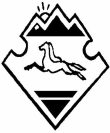 Россия ФедерациязынынАлтай РеспубликазынынКан-Оозы аймагынынМоты-Оозы jурт jеезенин администрациязы